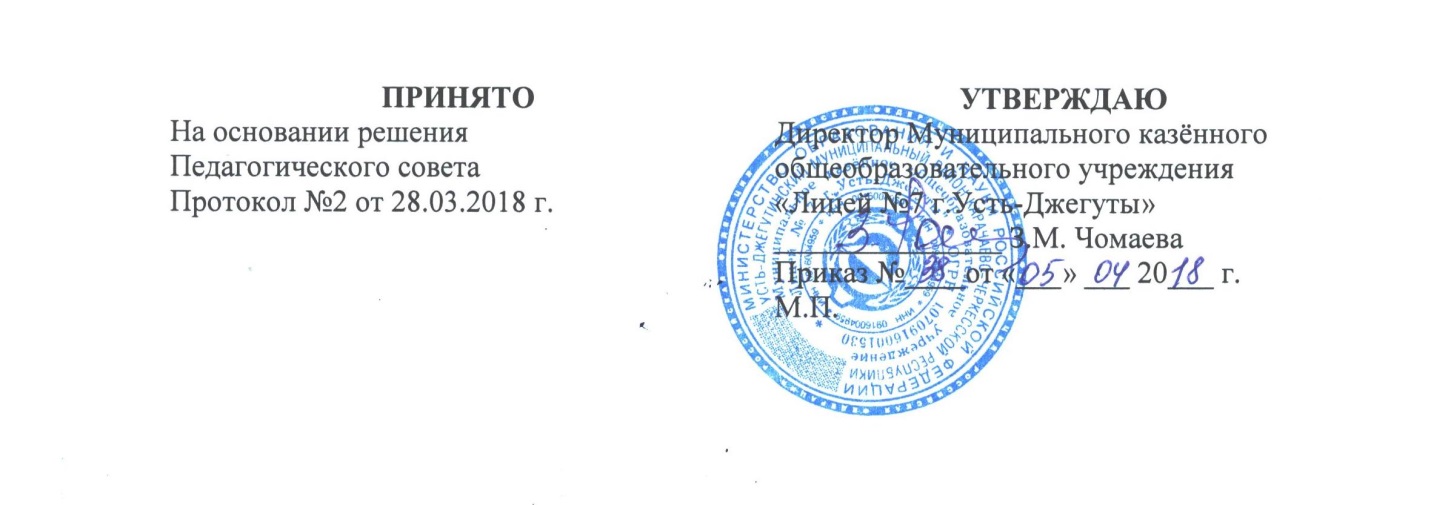 Положение об  освоении образовательной программы, в том числе отдельной части или всего объема учебного предмета, курса, дисциплины (модуля) образовательной программы сопровождается промежуточной аттестацией учащихся, проводимой в формах, определенных учебным планом, и в порядке, установленном  Муниципальным казеннымобщеобразовательном учреждением «Лицей № 7 г.Усть-Джегуты»I. Общие положения1.1.  Настоящее положение разработано в соответствии со ст.58  Закона Российской Федерации от 29 декабря 2012 года № 273-ФЗ «Об образовании в Российской Федерации».1.2  Освоение образовательной программы (за исключением образовательной программы дошкольного образования), в том числе отдельной части или всего объема учебного предмета, курса, дисциплины (модуля) образовательной программы, сопровождается промежуточной аттестацией обучающихся, проводимой в формах, определенных учебным планом, и в порядке, установленном образовательной организацией.1.3. Неудовлетворительные результаты промежуточной аттестации по одному или нескольким учебным предметам, курсам, дисциплинам (модулям) образовательной программы или непрохождение промежуточной аттестации при отсутствии уважительных причин признаются академической задолженностью.Обучающиеся переводятся в следующий класс условно (обучающиеся 2 -8 классов)1.4  Обучающиеся обязаны ликвидировать академическую задолженность.1.5  Лицей, родители (законные представители) несовершеннолетнего обучающегося, обеспечивающие получение обучающимися общего образования в форме семейного образования, обязаны создать условия обучающемуся для ликвидации академической задолженности и обеспечить контроль за своевременностью ее ликвидации.1.6  Обучающиеся, имеющие академическую задолженность, вправе пройти промежуточную аттестацию по соответствующим учебному предмету, курсу, дисциплине (модулю) не более двух раз в сроки, определяемые школой, в пределах одного года с момента образования академической задолженности ( первый раз – сентябрь-октябрь, второй раз – ноябрь-декабрь). В указанный период не включаются время болезни обучающегося.1.7  Для проведения промежуточной аттестации во второй раз школой  создается комиссия.1.8   Не допускается взимание платы с обучающихся за прохождение промежуточной аттестации.1.9  Обучающиеся, не прошедшие промежуточной аттестации по уважительным причинам или имеющие академическую задолженность, переводятся в следующий класс или на следующий курс условно.1.10  Обучающиеся  по образовательным программам начального общего, основного общего  образования, не ликвидировавшие в установленные сроки академической задолженности с момента ее образования, по усмотрению их родителей (законных представителей):-оставляются на повторное обучение;                                                                                            -переводятся на обучение по адаптированным образовательным программам в соответствии с рекомендациями психолого-медико-педагогической комиссии либо на обучение по индивидуальному учебному плану.1.11  Обучающиеся по образовательным программам начального общего, основного общего  образования в форме семейного образования, не ликвидировавшие в установленные сроки академической задолженности, продолжают получать образование в лицее.